Segretariato Generale della Giustizia AmministrativaUfficio unico contratti e risorseAllegato 5PROCEDURA EX ART. 36 COMMA 2 LETT. C-BIS), D.LGS 50/2016 TRAMITE RDO MEPA PER L’AFFIDAMENTO DEI LAVORI DI MANUTENZIONE STRAORDINARIA CON SOSTITUZIONE PARZIALE DEGLI INFISSI ESTERNI DI PALAZZO SPADA E PALAZZO OSSOLI.CIG: 8124159C15 – CUP B89I18000090001  MODULO OFFERTA ECONOMICA(DA INSERIRE NELLA BUSTA VIRTUALE “2”)DICHIARAZIONE DI OFFERTA ECONOMICA Il sottoscritto/a _____________________________________________________________ in qualità di legale rappresentante/titolare, della ditta _______________________________________con sede a____________________________ via ________________________________________(C.F. o P.IVA ________________________________________________), consapevole delle sanzioni penali, nel caso di dichiarazioni non veritiere, di formazione o uso di atti falsi, richiamate dall’art. 76 del D.P.R. 445 del 28 dicembre 2000DICHIARA CHE:a) la percentuale unica di ribasso offerta sull’importo complessivo di Euro 852.000,00, è   ______%Tale percentuale deve corrispondere a quella indicata nella scheda di offerta MEPA;b) l’importo IVA esclusa, determinato in applicazione della detta percentuale di ribasso di cui alla precedente lett. a) è pari ad Euro___________,___;c) l’importo IVA esclusa degli oneri della sicurezza non soggetti a ribasso è pari ad € 59.700,00;d) l’importo IVA esclusa per prestazioni in economia e rimborso materiali non soggetto a ribasso è pari ad € 20.066,00;e) l’importo, IVA esclusa, complessivamente offerto, costituito dagli importi b) + c) + d) è pari ad Euro___________,___;  detto importo non potrà in nessun caso superare € 931.766,00 al netto dell’IVA.Inoltre dichiara che l’importo complessivamente offerto è costituito dalle seguenti voci: 1- costi della manodopera*: totale complessivo importo manodopera: € _______________________________________(in cifre) diconsi € ______________________________________/00) (in lettere); CCNL applicato_______________________________________________________________2 – oneri relativi alla salute ed alla sicurezza aziendale (art. 95, comma 10 d.lgs. 50/2016)*:  € __________________________________________________ (in cifre) diconsi €_________________________________________________________) in lettere;3 - spese generali, costi materiali ed utili d’impresa come da sottostante tabella:* detti/oneri costi vanno indicati a pena di esclusione, ai sensi dell’art. 95, comma 10, d.lgs. 50/2016.f) che quanto risulta dalle condizioni generali e dagli altri documenti di gara definisce in modo adeguato e completo l’oggetto delle prestazioni e ha consentito di acquisire tutti gli elementi per l’esatta valutazione delle stesse e dei relativi oneri, connessi, conseguenti e necessari per l’esecuzione a regola d’arte del servizio; g) di aver preso cognizione delle circostanze generali e speciali che possono interessare l’esecuzione di tutte le prestazioni oggetto del contratto;h) che il valore economico dell’Offerta è adeguato e sufficiente rispetto al costo del lavoro e al costo relativo alla sicurezza, il quale, è congruo rispetto all’entità e alle caratteristiche dei lavori, dei servizi o delle forniture;i) di rinunciare a chiedere la risoluzione del contratto per eccessiva onerosità sopravvenuta ai sensi dell’articolo 1467 c.c. ed alla revisione del corrispettivo, di cui all’articolo 1664 c.c.;l) che l’offerta è irrevocabile ed impegnativa per i 180 giorni successivi al termine ultimo per la ricezione dell’offerta, sarà confermata per ulteriori 90 giorni qualora nel frattempo non sia intervenuta aggiudicazione e che detta offerta non sarà in alcun modo vincolante per l’Amministrazione. ________, lì, ______________________________	   	FirmaN.B. Allegare documento di identità in corso di validità del dichiarante, salvo il caso di firma digitaleIn caso di operatori economici di cui agli art. 45 comma 2 lett. d), e), f), e g), il presente documento deve essere sottoscritto da tutte le imprese associate, riunite e consorziate ecc.. Spese generali_____%€Utili d'impresa _____%€Costo materiali_____%€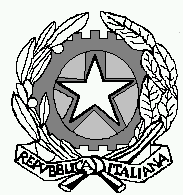 